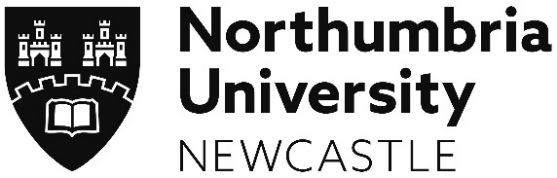 Prescribing Authorisations formSECTION 1 – TO BE COMPLETED BY APPLICANTBy signing this form, you are confirming that the information enclosed is accurate and correct to the best of your current knowledge. You are also confirming you;Have the competence, experience and academic ability to study at the requested level.Are capable of safe and effective practice in their intended area of prescribing practice in the following areas:Clinical/health assessmentDiagnostics/care managementPlanning and evaluation of careSECTION 2 – TO BE COMPLETED BY AUTHORISER/APPROPRIATE OTHERBy signing this form, you are agreeing to this applicant attending their chosen module and that they are eligible for this course of study. You are also confirming that the following are in place:Valid DBS  Access to protected learning timeClinical supportPlease note this needs to be an actual signature and not a typed signature.SECTION 3 – TO BE COMPLETED BY PRESCRIBING LEAD/AUTHORISERPlease note – if you are a self-employed/Non NHS funded applicant you do not need to complete this section if the information is the same as that in section 2.By signing this form, you are agreeing to this applicant attending their chosen module and that they are eligible for this course of study. You are also confirming the applicant is capable of safe and effective practice in their intended area of prescribing practice in the following areas:Clinical/health assessmentDiagnostics/care managementPlanning and evaluation of carePlease note this needs to be an actual signature and not a typed signature.SECTION 4 – PRACTICE SUPERVISOR AND PRACTICE ASSESSOR DETAILSPlease note – for HCPC Registrants your Practice Assessor and Practice Supervisor can be the same person. For NMC/Self-Employed/Aesthetic applicants your Practice Assessor and Practice Supervisor should be different people. If you require further advice on the roles of the Practice Supervisor and Practice Assessor, further information can be found in the supplementary information available on the Programme webpage. All sections of this form MUST be signed and completed and returned to Applicant Services before an applicant’s place on a CWD module can be confirmed.If you have already submitted your application, please log into your Applicant Portal and upload this to your application, or return it to nsbackoffice@northumbria.ac.uk, confirming your name and student number in the subject heading.Name of Applicant(s):Date of Birth:Module (select from list):Name of Organisation:Role:Applicant e-mail:Applicant Signature:Name of Authoriser:Role:Name of Organisation:Authorising Staff Member e-mail:Authorising Staff Member Signature:Name of PPF/Prescribing Lead:Name of Organisation:Authorising Staff Member e-mail:Authorising Staff Member Signature:Name of Practice Supervisor:Role:Practice Supervisor email address:Practice Supervisor Professional Registration PIN:Name of Practice Assessor:Role:Practice Supervisor email address:Practice Supervisor Professional Registration PIN: